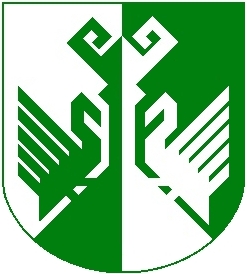 от 30 августа 2018 года № 276Об утверждении Порядка рассмотрения обращений потребителей по вопросам надежности теплоснабжения на территории муниципального образования «Сернурский муниципальный район»В соответствии с Федеральным Законом от 27.07.2010 года № 190-ФЗ «О  теплоснабжении», Федеральным законом от 06.10.2003 года № 131-ФЗ «Об общих принципах организации местного самоуправления в Российской Федерации», постановлением  Правительства Российской Федерации от 08.08.2012 года  № 808 «Об организации теплоснабжения в Российской Федерации и о внесении изменений в некоторые акты Правительства Российской Федерации», администрация МО «Сернурский муниципальный район»  постановляет: 1. Утвердить Порядок рассмотрения обращений потребителей по вопросам надежности теплоснабжения на территории муниципального образования «Сернурский муниципальный район», согласно приложения к настоящему постановлению.2 Разместить настоящее постановление на официальном сайте муниципального образования «Сернурский муниципальный район» - www.portal.mari.ru/sernur в информационно - телекоммуникационной сети «Интернет».3. Контроль за исполнением настоящего постановления возложить на первого заместителя главы администрации муниципального образования «Сернурский муниципальный район» по вопросам жизнеобеспечения и безопасности Кугергина А.В.4. Настоящее постановление вступает в силу со дня его подписания.Дмитриева Н.Л.9-74-01ПРИЛОЖЕНИЕк постановлению администрации Сернурского муниципального районаот 30 августа 2018 года № 276ПОРЯДОКрассмотрения обращений потребителей по вопросам надежности теплоснабжения на территории муниципального образования «Сернурский муниципальный район»1. Общие положения1. Настоящий Порядок рассмотрения обращений потребителей по вопросам надежности теплоснабжения на территории муниципального образования «Сернурский муниципальный район»  в соответствии с постановлением Правительства Российской Федерации от 08.08.2012 г. № 808 «Об организации теплоснабжения в Российской Федерации и о внесении изменений в некоторые акты Правительства Российской Федерации» и в целях оперативного рассмотрения обращений потребителей по вопросам надежности теплоснабжения, поступившим в администрацию муниципального образования «Сернурский муниципальный район».2. Прием обращений потребителей по вопросам надежности теплоснабжения осуществляется уполномоченным должностным лицом администрации муниципального образования «Сернурский муниципальный район»  по адресу: Республика Марий Эл, Сернурский район, п. Сернур, ул. Комсомольская, д. 10.3. Ответственное должностное лицо за принятие и рассмотрение обращений потребителей – первый заместитель главы администрации муниципального образования «Сернурский муниципальный район» – Кугергин Александр Викторович.  Обращения могут подаваться потребителями в письменной форме, а в течение отопительного периода - в устной форме по телефонам: - тел. (83633)9-84-75, (в рабочее время с 8 час. 00 мин. до 17 час. 00 мин.) тел. 9-81-26, 9-91-90 (ЕДДС круглосуточно).4. Обращения юридических лиц принимаются к рассмотрению при наличии заключенного договора теплоснабжения, обращения потребителей-граждан принимаются к рассмотрению независимо от наличия заключенного в письменной форме договора теплоснабжения.5. Обращение, полученное должностным лицом, регистрируется в журнале  регистрации заявлений и обращений граждан, организаций по вопросам теплоснабжения   (далее – Журнал). Форма Журнала прилагается к настоящему Порядку (Приложение № 1)6. После регистрации обращения должностное лицо обязано:- определить характер обращения (при необходимости уточнить его у потребителя);- определить теплоснабжающую организацию, обеспечивающую теплоснабжение данного потребителя;- проверить достоверность представленных потребителем документов, подтверждающих факты, изложенные в его обращении;- в течение 2 рабочих дней (в течение 3 часов - в отопительный период) с момента регистрации обращения направить его копию (уведомить) в теплоснабжающую организацию и направить запрос о возможных технических причинах отклонения параметров надежности теплоснабжения, при этом дату отправки запроса зарегистрировать в Журнале.7. В случае неполучения ответа теплоснабжающей  организации на запрос в течение 3 дней (в течение 3 часов в отопительный период) должностное лицо в течение 3 часов информирует об этом органы прокуратуры.8. После получения ответа от теплоснабжающей  организации должностное лицо в течение 3 дней (в течение 6 часов в отопительный период) обязано:- совместно с теплоснабжающей  организацией определить причины нарушения параметров надежности теплоснабжения;- установить, имеются ли подобные обращения (жалобы) от других потребителей, теплоснабжение которых осуществляется с использованием тех же объектов;- проверить наличие подобных обращений в прошлом по данным объектам;- при необходимости провести выездную проверку обоснованности обращений потребителей;- при подтверждении фактов, изложенных в обращениях потребителей, вынести теплоснабжающей организации предписание о немедленном устранении причин ухудшения параметров теплоснабжения с указанием сроков проведения этих мероприятий.9. Ответ на обращение потребителя должен быть представлен в течение 5 рабочих дней (в течение 24 часов в отопительный период) с момента его поступления. Дата и время отправки должна быть отмечена в Журнале.10. Должностное лицо обязано проконтролировать исполнение предписания теплоснабжающей организацией.11. В соответствии с Федеральным законом от 02.05.2006 г. № 59-ФЗ «О порядке рассмотрения обращений граждан Российской Федерации»: 2. Право граждан на обращение1. Граждане имеют право обращаться лично, а также направлять индивидуальные и коллективные обращения в государственные органы, органы местного самоуправления и должностным лицам.2. Граждане реализуют право на обращение свободно и добровольно. Осуществление гражданами права на обращение не должно нарушать права и свободы других лиц.3. Рассмотрение обращений граждан осуществляется бесплатно.3. Требования к письменному обращению1. Гражданин в своем письменном обращении в обязательном порядке указывает либо наименование государственного органа или органа местного самоуправления, в которые направляет письменное обращение, либо фамилию, имя, отчество соответствующего должностного лица, либо должность соответствующего лица, а также свои фамилию, имя, отчество (последнее - при наличии), почтовый адрес, по которому должны быть направлены ответ, уведомление о переадресации обращения, излагает суть предложения, заявления или жалобы, ставит личную подпись и дату.2. В случае необходимости в подтверждение своих доводов гражданин прилагает к письменному обращению документы и материалы либо их копии.3. Обращение, поступившее в государственный орган, орган местного самоуправления или должностному лицу в форме электронного документа, подлежит рассмотрению в порядке, установленном настоящим Федеральным законом.В обращении гражданин в обязательном порядке указывает свои фамилию, имя, отчество (последнее - при наличии), адрес электронной почты, если ответ должен быть направлен в форме электронного документа, и почтовый адрес, если ответ должен быть направлен в письменной форме.Гражданин вправе приложить к такому обращению необходимые документы и материалы в электронной форме либо направить указанные документы и материалы или их копии в письменной форме (часть 3 в ред. Федерального закона от 27.07.2010 г. № 227-ФЗ).ПРИЛОЖЕНИЕ № 1 к Порядку рассмотрения обращений потребителей по вопросам надежности теплоснабжения на территории МО «Сернурский муниципальный район»ЖУРНАЛ  РЕГИСТРАЦИИ  ЗАЯВЛЕНИЙ И ОБРАЩЕНИЙ  ГРАЖДАН, ОРГАНИЗАЦИЙ ПО ВОПРОСАМ  ТЕПЛОСНАБЖЕНИЯШЕРНУР МУНИЦИПАЛЬНЫЙ  РАЙОНЫН АДМИНИСТРАЦИЙЖЕАДМИНИСТРАЦИЯ СЕРНУРСКОГО МУНИЦИПАЛЬНОГО РАЙОНАПУНЧАЛПОСТАНОВЛЕНИЕ   Глава администрации          Сернурского  муниципального районаС. АдигановПервый заместитель главы администрации по вопросам жизнеобеспечения и безопасностиА.В. Кугергин30.08.2018Главный специалист отдела  организационно-правовой работы и кадровО.А. Андреева30.08.2018№ п/п.Дата и время регистрации заявления, обращенияФИО заявителяПочтовый илиэл. адрес заявителяСодержание вопросаДата в время отправки в теплоснабжающую организациюДата и время получения ответа от теплоснабжающей организацииДолжностное лицо (ответственное за подготовку ответа заявителю.Дата и время регистрации ответа заявителю